                                                                Отчето проведенных мероприятиях в  МБОУ «Гимназия 11» «О совместной работе по принятию мер, обеспечения повышения эффективности профилактической работы среди учащихся, направленных на разъяснение норм законодательства в сфере противодействия экстремизму и терроризму и ответственности за их нарушение» С 1 по 13 сентября в МБОУ «Гимназия№11» проведена определенная работа  по профилактике противодействия терроризму и экстремизму. Основные цели: повышение эффективности  профилактической работы, профилактика экстремизма и терроризма в  подростковой среде.1)Профилактические беседы с участием  инспектора ПДН Магомедовой А. С. Основные участники-учащиеся 7-11классов, в основном учащиеся категории «группы риска» и  находящиеся на ВШУ. В беседах говорилось о пагубности идеологии радикальных и экстремистских течений, о преступных замыслах террористов.  Беседы были проведены на  темы: «Терорризм - что мы знаем  о нем», «Подросток и закон». «Мы против террора».На внеклассные мероприятия были приглашены представители отдела просвещения при муфтияте РД Курамагомедов    Шахбан  Курамагомедович, Насрудинов Салман Абдурахимович, Назиров Иса Гаджиевич, Курамагомедов Шамиль Расулович.2)Так же была организована встреча  с родительской общественностью, куда  были приглашены представители отдела просвещения муфтията РД выше названые .Так же был организован конкурс стенгазет.    Цель мероприятий- разъяснение российского законодательства  по противодействию экстремистской деятельности.  «Влияние экстремизма  и терроризма   на подрастающее  поколение. 3)С 7 по 8 сентября   в гимназии были проведены родительские  собрания, среди обучающихся  5-11 классов. Тема собраний: «Ответственность родителей, школы, педагогов в воспитании подрастающего поколения»,    «Обеспечение безопасности детей в Интернет- пространстве».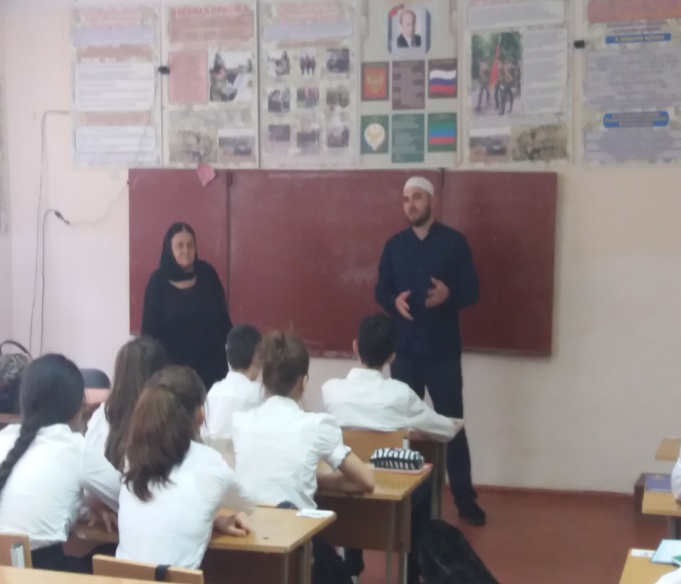 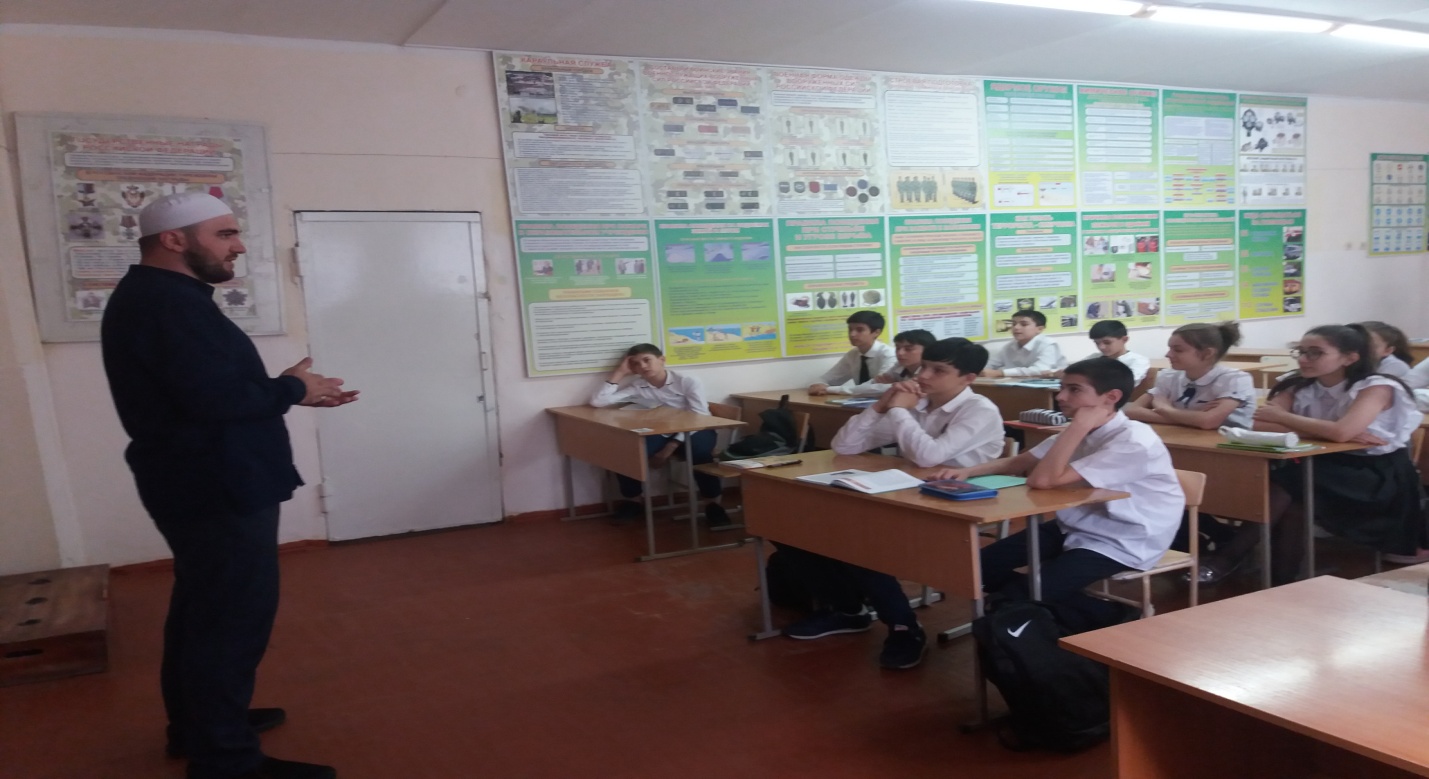 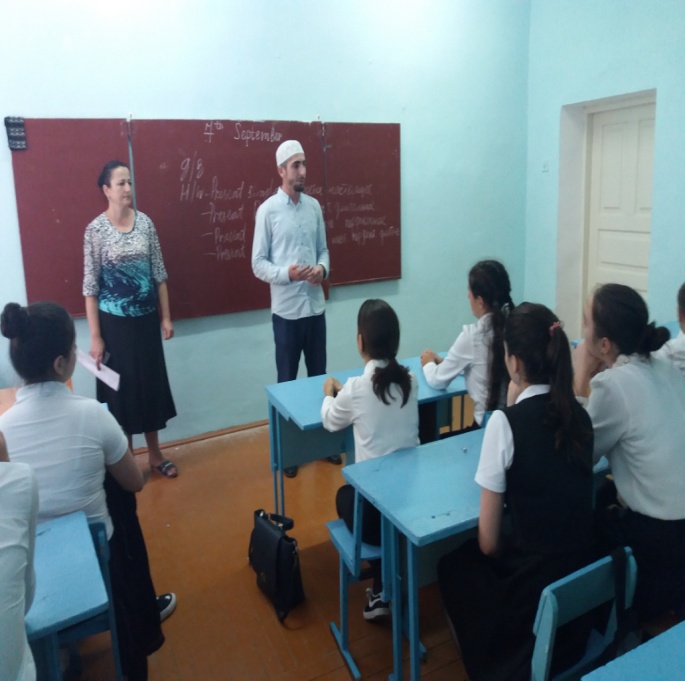 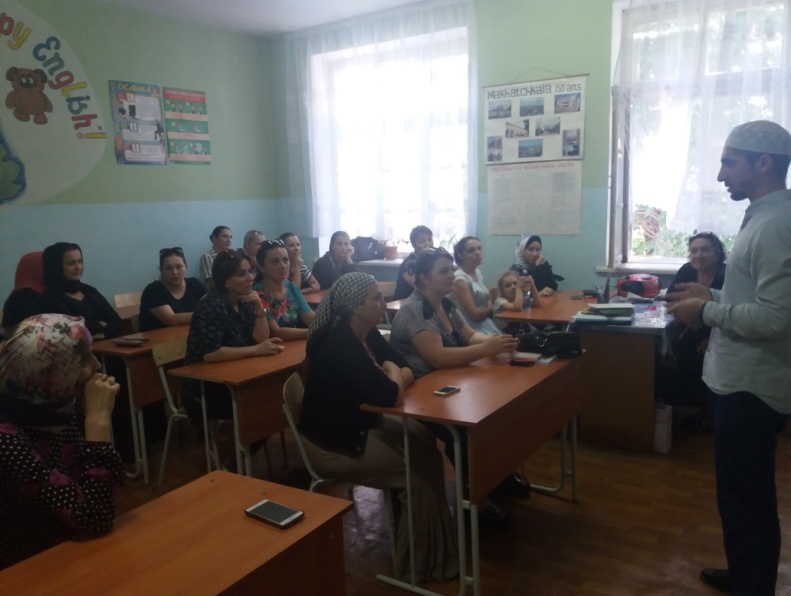 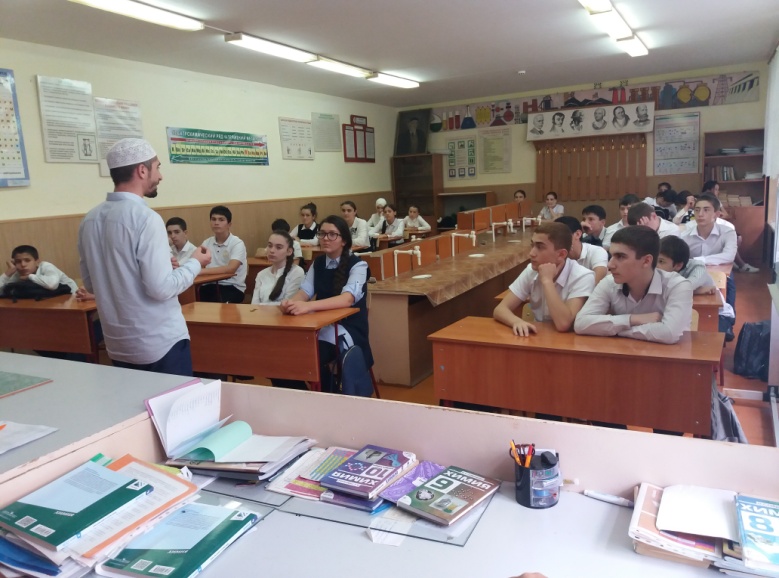 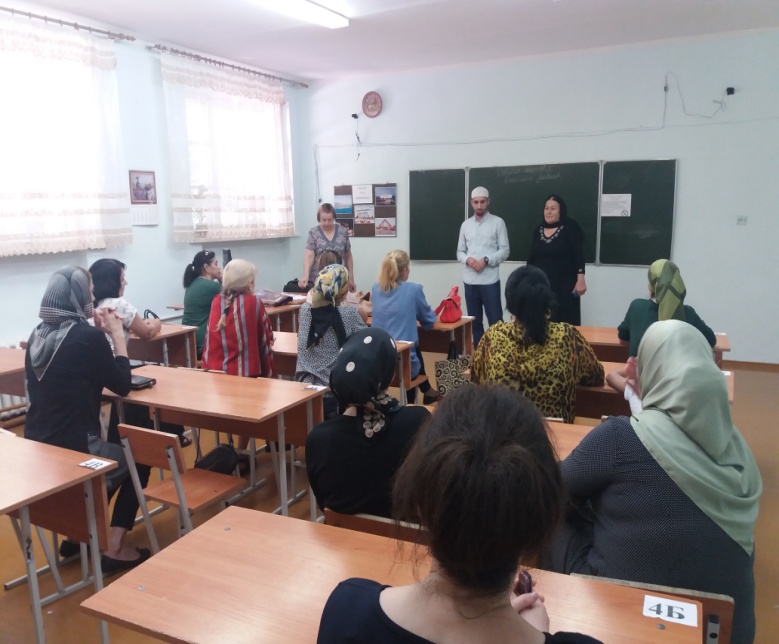 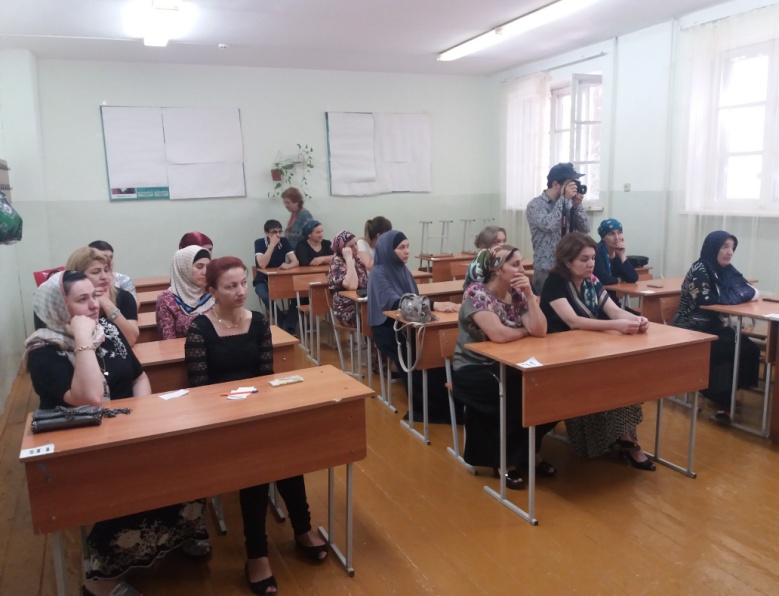 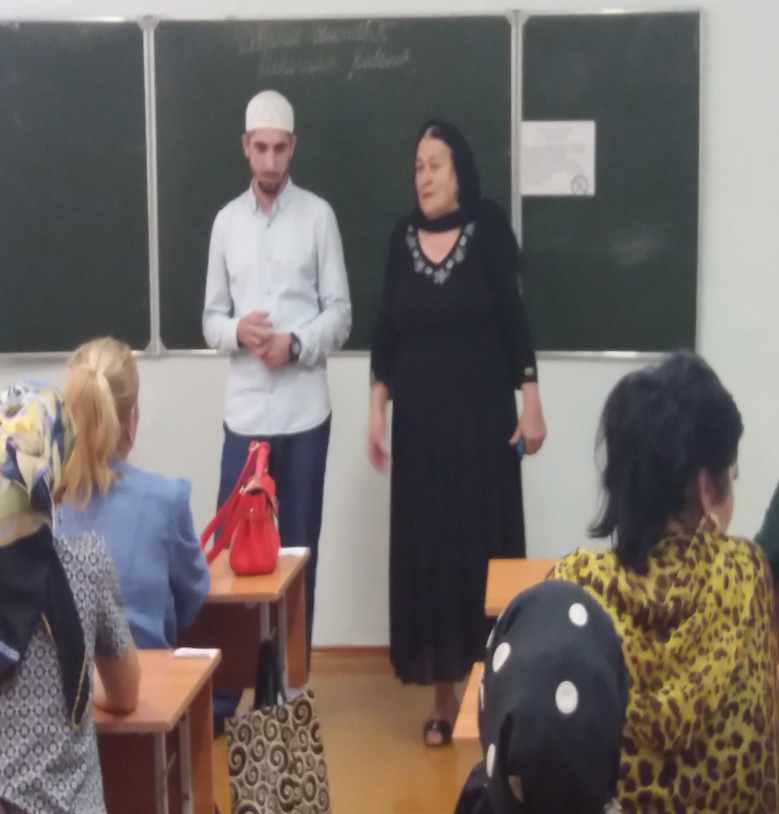 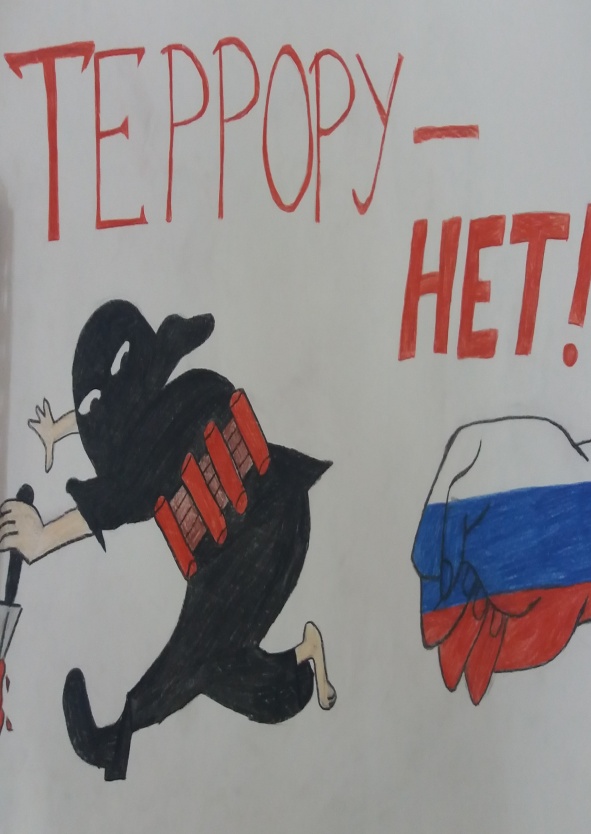 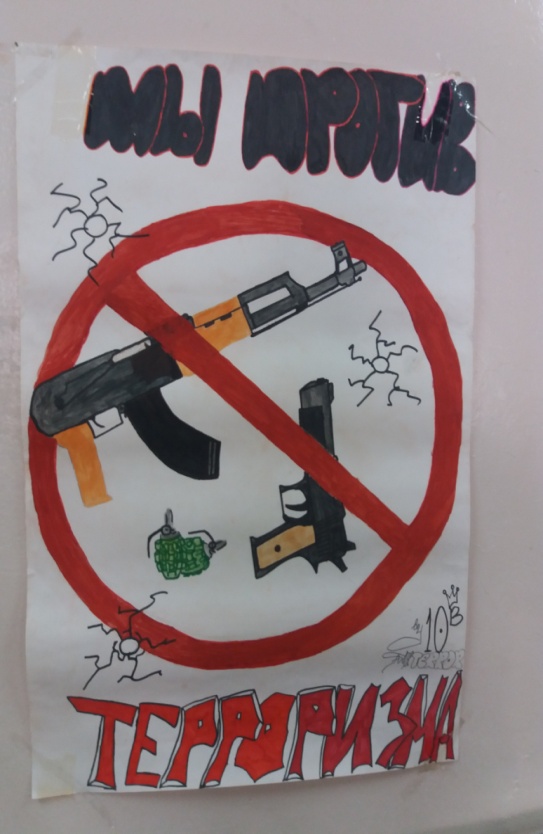 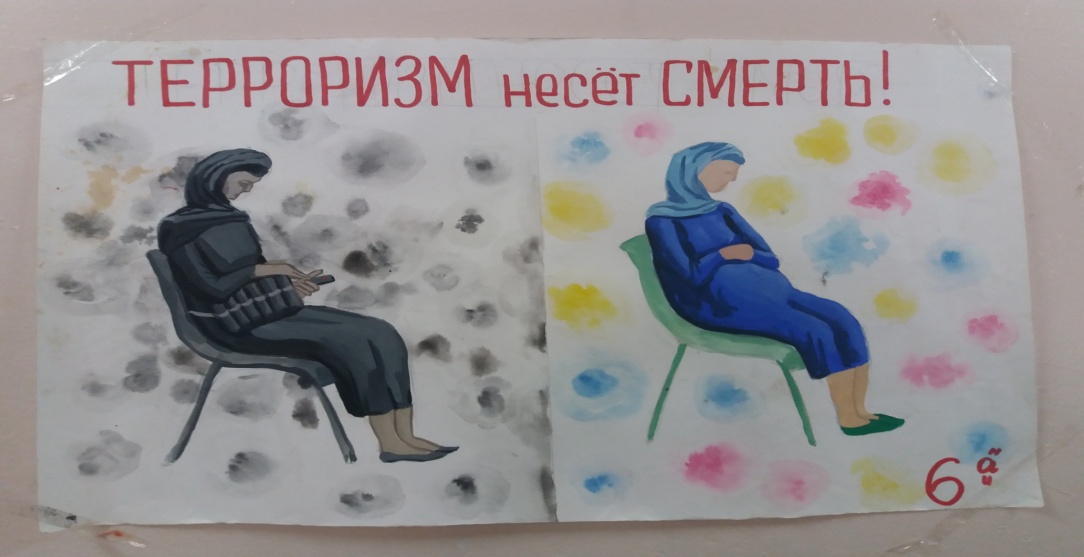 